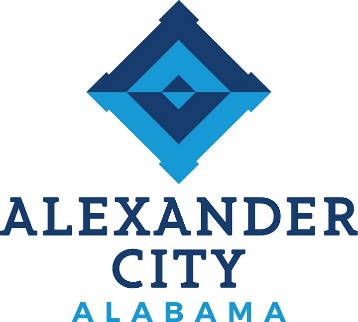 RESCHEDULED COUNCIL MEETINGS                        The Regular and Work Session Council Meetings scheduled for Monday, December 5, 2022, have been rescheduled for Monday, December 12, 2022, at 5:30 p.m. If anyone has any questions or concerns, please contact the City Clerk at (256) 329-6700.